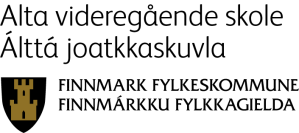 Konkurranse som metodeKonkurranseformen i helsearbeiderfaget har store likheter med den tverrfaglige eksamen på Vg2 og kan brukes som en del av forberedelsene til tverrfaglig eksamen. Når elevene får vise sine kunnskaper i praktiske øvelser er det en fordel for elevene fordi:Det gir økt forståelse og læringGir økt interesse og innsyn i fagetMetoden kan motivere flere til aktiv deltakelse i fagetElevene må samarbeide – styrker klassemiljøetBedre kontakt lærer – elevGir elevene mulighet for å markedsføre segElevene blir mer bevisst egen kompetansePå Alta videregående skole vil vi jobbe praksisrettet i programfagene med fylkeskonkurranse og Arctic Skills/skole-NM som mål. Elevene skal gjennomføre situasjoner i praksis på demorom, YFF – praksis, blir observert/evaluert hverandre og blitt observert/evaluert av lærer. Undervisningstema blir tverrfaglig med utgangspunkt i case og teori relatert til disse. Terminprøven ble gjennomført som et ledd i øving frem mot konkurransene, med samme oppbygging som NM blir gjennomført: planlegging, gjennomføring og evaluering. Program for Fylkesmesterskap i helsearbeiderfaget 2019Dag 1: Dag 2: Med forbehold om endringer ved antall skoler i deltakelseTema for oppgaven (case)Bruker som bor på Nordlys sykehjem i AltaDere er helsefagarbeidere og jobber på sykehjemmet. Dere har ansvar for Anne Hætta Knutsen.Brukerdata:Brukeren er Fru Anne Hætta Knutsen, en 80 år gammel enkedame som flyttet fra Kautokeino til Alta for 20 år siden. Hun har 2 voksne barn, 5 barnebarn og 3 oldebarn. De bor i Røros og Australia.Hun har jobbet på husfliden i hele sitt yrkesaktive liv, før hun gikk av med pensjon. Hennes ektefelle døde for 2 måneder siden. Anne flyttet til sykehjemmet for 2 uker siden, for hun klarte seg ikke hjemme alene. Hun har ikke funnet seg tilrette på sykehjemmet og gir uttrykk for at hun føler seg ensom.Anne var tidligere en aktiv dame i lokalsamfunnet og medlem i samisk forening, og veldig opptatt av samiske språkspørsmål. Hun tok ofte turer “hjem” til Kautokeino for å besøke slektinger, og få “ordentlig margebein”. Anne liker å drive med samisk duodji, strikking og matlaging. Hun har alltid vært glad i gode kaker og mat med ekte smør og H-melk. Anne har i hele sitt liv slitt med overvekt og for ett år siden fikk hun påvist diabetes type 2, som er kostregulert.  De siste dagene har Anne følt seg slapp og sliten. Hun hoster gult / grønt ekspektorat og er tungpustet. Hun sier at det er lenge siden hun har hatt avføring. GjennomføringDere har ansvar for Anne idag. Etter kartlegging og innkomstsamtale ser man at hun trenger hjelp til å ivareta sin personlige hygiene, spisevaner, blodsukkerregulering og fysisk aktivitet. Hun har også behov for hjelp til å bearbeide sorgen og ensomheten hun føler. Dere skal veilede og tilrettelegge i forhold til Anne sine problem og i vareta hennes grunnleggende behov. Muntlig planlegging, foran dommere, av oppgave som skal utføres: 10 minGjennomføring av oppgave: 45 minEgenvurdering/rapport: 5 minVurderingskriterierDommere: Utstyr og konkurransearenaBruker/skuespiller: ?Utstyr for deltaker:Arbeidsklær og sko (medbringes)KlokkePennNotatblokkArbeidsoppgaver/gjøremål som er skrevet på PC/CaseHvile- og venteromFør konkurransen skal deltakere oppholde seg på rom E- 211. Etter at deltakerne har konkurrert kan de følge programmet til resten av klassen.KonkurransearenaKonkurransen foregår på demonstrasjonsrom i avd. helse- og oppvekstfag i 2.etg i E-fløya. Deltakerne kan se på rommet dagen før, men ikke ta på utstyret. Det er lov å ta bilder. PublikumKan være mulig for noe publikum å være tilstede under konkurransen. Interesserte bes være stille, ha mobil avslått og vise respekt for pågående konkurranse. TidspunktHva skjer?Merknader14:30 – 15:00Deltakere: bli kjent med utstyr og rom, regler for konkurranse15:00 – 16:00Dommermøte18:00Middag TidspunktHva skjer?merknader08:00 -08:15Forberedelse dommere og deltakereDeltakere 1 skifter til arbeidstøyDommere møter på demorom08:15 – 09:00Konkurransestart 1. par: Planlegging: 10 minGjennomføring: 45 minRapport/evaluering: 5 min09:00 – 09:25Åpning av ordfører, presentasjon av deltakere, informasjonI kantina. Deltakere og fagperson09:30 – 10.15Konkurransestart 2. par:Planlegging: 10 minGjennomføring: 45 minRapport/evaluering: 5 min10:30 – 11:15Konkurransestart Planlegging: 10 minGjennomføring: 45 minRapport/evaluering: 5 min11:15 – 12:00LunsjDeltakere og dommere på personalrom12:00 – 12:45Konkurransestart 3. par:Planlegging: 10 minGjennomføring: 45 minRapport/evaluering: 5 min13:00-14:20DommermøtePå demoromResultat overleveres sekretariatet15:00 – 15:30Kåring av vinnereI kantina                               Helsearbeiderfag                               Helsearbeiderfag                               HelsearbeiderfagDeltakers navn: Deltakers navn: Skole:Kriterier:  Anne Hætta KnutsenKriterier:  Anne Hætta KnutsenKriterier:  Anne Hætta KnutsenKriterier:  Anne Hætta KnutsenKriterier:  Anne Hætta KnutsenKriterier:  Anne Hætta KnutsenUnderkriterierUnderkriterierUnderkriterierUnderkriterierUnderkriterierUnderkriterierBeskrivelse (bare for dommere)Beskrivelse (bare for dommere)Beskrivelse (bare for dommere)Beskrivelse (bare for dommere)Maks poengDeltaker poengKartlegging/vurdering og planleggingKartlegging/vurdering og planleggingKartlegging/vurdering og planleggingKartlegging/vurdering og planleggingAngi mål for dagen. Minst fem mål. (1 p per mål)Angi mål for dagen. Minst fem mål. (1 p per mål)Angi mål for dagen. Minst fem mål. (1 p per mål)Angi mål for dagen. Minst fem mål. (1 p per mål)Angi mål for dagen. Minst fem mål. (1 p per mål)Angi mål for dagen. Minst fem mål. (1 p per mål)5.00De valgte målene styrer arbeidet under hele seansen.De valgte målene styrer arbeidet under hele seansen.De valgte målene styrer arbeidet under hele seansen.De valgte målene styrer arbeidet under hele seansen.De valgte målene styrer arbeidet under hele seansen.De valgte målene styrer arbeidet under hele seansen.1.00Fleksibel praksis som setter bruker i fokus.Fleksibel praksis som setter bruker i fokus.Fleksibel praksis som setter bruker i fokus.Fleksibel praksis som setter bruker i fokus.Fleksibel praksis som setter bruker i fokus.Fleksibel praksis som setter bruker i fokus.1.00Innhenter informasjon til rapporten  og rapportere det videre med fokus på de grunnleggende behovene Innhenter informasjon til rapporten  og rapportere det videre med fokus på de grunnleggende behovene Innhenter informasjon til rapporten  og rapportere det videre med fokus på de grunnleggende behovene Innhenter informasjon til rapporten  og rapportere det videre med fokus på de grunnleggende behovene Innhenter informasjon til rapporten  og rapportere det videre med fokus på de grunnleggende behovene Innhenter informasjon til rapporten  og rapportere det videre med fokus på de grunnleggende behovene 5.00Hensiktsmessig planlegging og gjennomføring (rekkefølge på oppgaver). Gjennomgår hovedtrekkene sammen med bruker. Hensiktsmessig planlegging og gjennomføring (rekkefølge på oppgaver). Gjennomgår hovedtrekkene sammen med bruker. Hensiktsmessig planlegging og gjennomføring (rekkefølge på oppgaver). Gjennomgår hovedtrekkene sammen med bruker. Hensiktsmessig planlegging og gjennomføring (rekkefølge på oppgaver). Gjennomgår hovedtrekkene sammen med bruker. Hensiktsmessig planlegging og gjennomføring (rekkefølge på oppgaver). Gjennomgår hovedtrekkene sammen med bruker. Hensiktsmessig planlegging og gjennomføring (rekkefølge på oppgaver). Gjennomgår hovedtrekkene sammen med bruker. 3.00Morgenstellet gjennomføres innenfor tidsramme.Morgenstellet gjennomføres innenfor tidsramme.Morgenstellet gjennomføres innenfor tidsramme.Morgenstellet gjennomføres innenfor tidsramme.Morgenstellet gjennomføres innenfor tidsramme.Morgenstellet gjennomføres innenfor tidsramme.1.00Maks. 16.00Maks. 16.00Administrere og gi service til brukerAdministrere og gi service til brukerAdministrere og gi service til brukerAdministrere og gi service til brukerAdministrere og gi service til brukerPresenterer seg selv, presenterer og hvor du kommer fra (begge må gjennomføre).Presenterer seg selv, presenterer og hvor du kommer fra (begge må gjennomføre).Presenterer seg selv, presenterer og hvor du kommer fra (begge må gjennomføre).Presenterer seg selv, presenterer og hvor du kommer fra (begge må gjennomføre).Presenterer seg selv, presenterer og hvor du kommer fra (begge må gjennomføre).Presenterer seg selv, presenterer og hvor du kommer fra (begge må gjennomføre).2.00Observerer brukerens allmenntilstand.Observerer brukerens allmenntilstand.Observerer brukerens allmenntilstand.Observerer brukerens allmenntilstand.Observerer brukerens allmenntilstand.Observerer brukerens allmenntilstand.2.00Tar brukerens grunnleggende behov i betraktning (fysiske, psykiske, sosiale og kulturelle)Tar brukerens grunnleggende behov i betraktning (fysiske, psykiske, sosiale og kulturelle)Tar brukerens grunnleggende behov i betraktning (fysiske, psykiske, sosiale og kulturelle)Tar brukerens grunnleggende behov i betraktning (fysiske, psykiske, sosiale og kulturelle)Tar brukerens grunnleggende behov i betraktning (fysiske, psykiske, sosiale og kulturelle)Tar brukerens grunnleggende behov i betraktning (fysiske, psykiske, sosiale og kulturelle)1.00Veiled bruker med fokus på helhetlig omsorg i forhold til behoveneVeiled bruker med fokus på helhetlig omsorg i forhold til behoveneVeiled bruker med fokus på helhetlig omsorg i forhold til behoveneVeiled bruker med fokus på helhetlig omsorg i forhold til behoveneVeiled bruker med fokus på helhetlig omsorg i forhold til behoveneVeiled bruker med fokus på helhetlig omsorg i forhold til behovene1.00Er oppmerksom på trygghet og trivselEr oppmerksom på trygghet og trivselEr oppmerksom på trygghet og trivselEr oppmerksom på trygghet og trivselEr oppmerksom på trygghet og trivselEr oppmerksom på trygghet og trivsel1.00Kom med minst 3 tiltak i forhold til brukerens trygghet og trivsel (1p per tiltak)Kom med minst 3 tiltak i forhold til brukerens trygghet og trivsel (1p per tiltak)Kom med minst 3 tiltak i forhold til brukerens trygghet og trivsel (1p per tiltak)Kom med minst 3 tiltak i forhold til brukerens trygghet og trivsel (1p per tiltak)Kom med minst 3 tiltak i forhold til brukerens trygghet og trivsel (1p per tiltak)Kom med minst 3 tiltak i forhold til brukerens trygghet og trivsel (1p per tiltak)3.00Er oppmerksom på de fysiske ressursene og behovene til bruker (begge to må vise oppmerksomhet).Er oppmerksom på de fysiske ressursene og behovene til bruker (begge to må vise oppmerksomhet).Er oppmerksom på de fysiske ressursene og behovene til bruker (begge to må vise oppmerksomhet).Er oppmerksom på de fysiske ressursene og behovene til bruker (begge to må vise oppmerksomhet).Er oppmerksom på de fysiske ressursene og behovene til bruker (begge to må vise oppmerksomhet).Er oppmerksom på de fysiske ressursene og behovene til bruker (begge to må vise oppmerksomhet).1.00Veileder bruker hensiktsmessig i forhold til de fysiske ressursene og behovene.Veileder bruker hensiktsmessig i forhold til de fysiske ressursene og behovene.Veileder bruker hensiktsmessig i forhold til de fysiske ressursene og behovene.Veileder bruker hensiktsmessig i forhold til de fysiske ressursene og behovene.Veileder bruker hensiktsmessig i forhold til de fysiske ressursene og behovene.Veileder bruker hensiktsmessig i forhold til de fysiske ressursene og behovene.1.00Legger merke til brukers personlige hygiene.Legger merke til brukers personlige hygiene.Legger merke til brukers personlige hygiene.Legger merke til brukers personlige hygiene.Legger merke til brukers personlige hygiene.1.00Ivaretar brukers personlige hygiene:Stell v/vask på badet (oventil)Tilbud om toalettbesøkTann/munnstellHårstellIvaretar bluferdighet/dekker til ved behovIvaretar brukers personlige hygiene:Stell v/vask på badet (oventil)Tilbud om toalettbesøkTann/munnstellHårstellIvaretar bluferdighet/dekker til ved behovIvaretar brukers personlige hygiene:Stell v/vask på badet (oventil)Tilbud om toalettbesøkTann/munnstellHårstellIvaretar bluferdighet/dekker til ved behovIvaretar brukers personlige hygiene:Stell v/vask på badet (oventil)Tilbud om toalettbesøkTann/munnstellHårstellIvaretar bluferdighet/dekker til ved behovIvaretar brukers personlige hygiene:Stell v/vask på badet (oventil)Tilbud om toalettbesøkTann/munnstellHårstellIvaretar bluferdighet/dekker til ved behov5.00Legger merke til pasientens bekledning. Legger merke til pasientens bekledning. Legger merke til pasientens bekledning. Legger merke til pasientens bekledning. Legger merke til pasientens bekledning. Legger merke til pasientens bekledning. 1.00Hjelper til med/ivaretar påkledning.Hjelper til med/ivaretar påkledning.Hjelper til med/ivaretar påkledning.Hjelper til med/ivaretar påkledning.Hjelper til med/ivaretar påkledning.1.00Legger merke til og spør om klær og personlige hygieneartikler.Legger merke til og spør om klær og personlige hygieneartikler.Legger merke til og spør om klær og personlige hygieneartikler.Legger merke til og spør om klær og personlige hygieneartikler.Legger merke til og spør om klær og personlige hygieneartikler.Legger merke til og spør om klær og personlige hygieneartikler.1.00Legger merke til ryddighet og sikkerhet i pasientens omgivelser.Legger merke til ryddighet og sikkerhet i pasientens omgivelser.Legger merke til ryddighet og sikkerhet i pasientens omgivelser.Legger merke til ryddighet og sikkerhet i pasientens omgivelser.Legger merke til ryddighet og sikkerhet i pasientens omgivelser.Legger merke til ryddighet og sikkerhet i pasientens omgivelser.1.00Ivaretar ryddighet i miljøet rundt pasienten.Ivaretar ryddighet i miljøet rundt pasienten.Ivaretar ryddighet i miljøet rundt pasienten.Ivaretar ryddighet i miljøet rundt pasienten.Ivaretar ryddighet i miljøet rundt pasienten.Ivaretar ryddighet i miljøet rundt pasienten.1.00Legger merke til ulike typer avfall i miljøet.Legger merke til ulike typer avfall i miljøet.Legger merke til ulike typer avfall i miljøet.Legger merke til ulike typer avfall i miljøet.Legger merke til ulike typer avfall i miljøet.Legger merke til ulike typer avfall i miljøet.1.00Sorterer avfall korrekt.Sorterer avfall korrekt.Sorterer avfall korrekt.Sorterer avfall korrekt.Sorterer avfall korrekt.Sorterer avfall korrekt.1.00Begrunner sine handlinger i forhold til avfallssortering basert på kunnskap om bærekraftig utvikling.Begrunner sine handlinger i forhold til avfallssortering basert på kunnskap om bærekraftig utvikling.Begrunner sine handlinger i forhold til avfallssortering basert på kunnskap om bærekraftig utvikling.Begrunner sine handlinger i forhold til avfallssortering basert på kunnskap om bærekraftig utvikling.Begrunner sine handlinger i forhold til avfallssortering basert på kunnskap om bærekraftig utvikling.Begrunner sine handlinger i forhold til avfallssortering basert på kunnskap om bærekraftig utvikling.1.00Ivaretar sikkerhet i miljøet til brukerenIvaretar sikkerhet i miljøet til brukerenIvaretar sikkerhet i miljøet til brukerenIvaretar sikkerhet i miljøet til brukerenIvaretar sikkerhet i miljøet til brukerenIvaretar sikkerhet i miljøet til brukeren1.00Måler blodukker.Måler blodukker.Måler blodukker.1.00Noterer blodsukkerverdi.Noterer blodsukkerverdi.Noterer blodsukkerverdi.Noterer blodsukkerverdi.1.00Veier brukeren.Veier brukeren.Veier brukeren.Veier brukeren.1.00Noterer brukers vekt.Noterer brukers vekt.Noterer brukers vekt.Noterer brukers vekt.Noterer brukers vekt.1.00 Måle temperatur Måle temperatur Måle temperatur Måle temperatur1.00Gjør tiltak i forhold til feberGjør tiltak i forhold til feberGjør tiltak i forhold til feber1.00Legger merke til hudens tilstand (minst en ting)Legger merke til hudens tilstand (minst en ting)Legger merke til hudens tilstand (minst en ting)Legger merke til hudens tilstand (minst en ting)Legger merke til hudens tilstand (minst en ting)Legger merke til hudens tilstand (minst en ting)1.00Angi måleverdi for kroppstemperaturAngi måleverdi for kroppstemperaturAngi måleverdi for kroppstemperaturAngi måleverdi for kroppstemperaturAngi måleverdi for kroppstemperaturAngi måleverdi for kroppstemperatur1.00Legger merke til brukers respirasjon og spør bruker om dette (begge deler må gjøres)Legger merke til brukers respirasjon og spør bruker om dette (begge deler må gjøres)Legger merke til brukers respirasjon og spør bruker om dette (begge deler må gjøres)Legger merke til brukers respirasjon og spør bruker om dette (begge deler må gjøres)Legger merke til brukers respirasjon og spør bruker om dette (begge deler må gjøres)Legger merke til brukers respirasjon og spør bruker om dette (begge deler må gjøres)1.00Kom med tiltak I forhold til brukerens tungpusthetKom med tiltak I forhold til brukerens tungpusthetKom med tiltak I forhold til brukerens tungpusthetKom med tiltak I forhold til brukerens tungpusthetKom med tiltak I forhold til brukerens tungpusthetKom med tiltak I forhold til brukerens tungpusthet1.00Observerer og spør pasienten om eliminasjon Observerer og spør pasienten om eliminasjon Observerer og spør pasienten om eliminasjon Observerer og spør pasienten om eliminasjon Observerer og spør pasienten om eliminasjon Observerer og spør pasienten om eliminasjon 1.00Veileder i eliminasjon (minst 4 tiltak)Veileder i eliminasjon (minst 4 tiltak)Veileder i eliminasjon (minst 4 tiltak)Veileder i eliminasjon (minst 4 tiltak)Veileder i eliminasjon (minst 4 tiltak)Veileder i eliminasjon (minst 4 tiltak)4.00Skriver ned observasjoner om eliminasjon og tiltak Skriver ned observasjoner om eliminasjon og tiltak Skriver ned observasjoner om eliminasjon og tiltak Skriver ned observasjoner om eliminasjon og tiltak Skriver ned observasjoner om eliminasjon og tiltak Skriver ned observasjoner om eliminasjon og tiltak 1.00Veileder bruker i selvstendig blodsukkermåling.Veileder bruker i selvstendig blodsukkermåling.Veileder bruker i selvstendig blodsukkermåling.Veileder bruker i selvstendig blodsukkermåling.Veileder bruker i selvstendig blodsukkermåling.Veileder bruker i selvstendig blodsukkermåling.1.00Under veiledningen skal følgende demonstreres: Hygieneprinsipper ved blodsukkermåling, bruk av måleapparat, og avfallshåndtering av nåler og strips. (1 poeng for hver)Under veiledningen skal følgende demonstreres: Hygieneprinsipper ved blodsukkermåling, bruk av måleapparat, og avfallshåndtering av nåler og strips. (1 poeng for hver)Under veiledningen skal følgende demonstreres: Hygieneprinsipper ved blodsukkermåling, bruk av måleapparat, og avfallshåndtering av nåler og strips. (1 poeng for hver)Under veiledningen skal følgende demonstreres: Hygieneprinsipper ved blodsukkermåling, bruk av måleapparat, og avfallshåndtering av nåler og strips. (1 poeng for hver)Under veiledningen skal følgende demonstreres: Hygieneprinsipper ved blodsukkermåling, bruk av måleapparat, og avfallshåndtering av nåler og strips. (1 poeng for hver)Under veiledningen skal følgende demonstreres: Hygieneprinsipper ved blodsukkermåling, bruk av måleapparat, og avfallshåndtering av nåler og strips. (1 poeng for hver)3.00Nevner blodsukker-referanseverdier og viser kunnskap om dette Nevner blodsukker-referanseverdier og viser kunnskap om dette Nevner blodsukker-referanseverdier og viser kunnskap om dette Nevner blodsukker-referanseverdier og viser kunnskap om dette Nevner blodsukker-referanseverdier og viser kunnskap om dette Nevner blodsukker-referanseverdier og viser kunnskap om dette 2.00Observerer næringsinntak og måltidsmønsterObserverer næringsinntak og måltidsmønsterObserverer næringsinntak og måltidsmønsterObserverer næringsinntak og måltidsmønsterObserverer næringsinntak og måltidsmønsterObserverer næringsinntak og måltidsmønster1.00Individuell kostholdsveiledning I forhold til risiko for hjerte- og karsykdom og hennes diabetes type 2 (2 p. per lidelse)Individuell kostholdsveiledning I forhold til risiko for hjerte- og karsykdom og hennes diabetes type 2 (2 p. per lidelse)Individuell kostholdsveiledning I forhold til risiko for hjerte- og karsykdom og hennes diabetes type 2 (2 p. per lidelse)Individuell kostholdsveiledning I forhold til risiko for hjerte- og karsykdom og hennes diabetes type 2 (2 p. per lidelse)Individuell kostholdsveiledning I forhold til risiko for hjerte- og karsykdom og hennes diabetes type 2 (2 p. per lidelse)Individuell kostholdsveiledning I forhold til risiko for hjerte- og karsykdom og hennes diabetes type 2 (2 p. per lidelse)4.00Legger merke til risikofaktorer hos bruker med hensyn til  fysisk aktivitet/ immobilitetLegger merke til risikofaktorer hos bruker med hensyn til  fysisk aktivitet/ immobilitetLegger merke til risikofaktorer hos bruker med hensyn til  fysisk aktivitet/ immobilitetLegger merke til risikofaktorer hos bruker med hensyn til  fysisk aktivitet/ immobilitetLegger merke til risikofaktorer hos bruker med hensyn til  fysisk aktivitet/ immobilitetLegger merke til risikofaktorer hos bruker med hensyn til  fysisk aktivitet/ immobilitet1.00Veileder bruker til riktig tiltak mot risikofaktorer (minst 2 tiltak)Veileder bruker til riktig tiltak mot risikofaktorer (minst 2 tiltak)Veileder bruker til riktig tiltak mot risikofaktorer (minst 2 tiltak)Veileder bruker til riktig tiltak mot risikofaktorer (minst 2 tiltak)Veileder bruker til riktig tiltak mot risikofaktorer (minst 2 tiltak)Veileder bruker til riktig tiltak mot risikofaktorer (minst 2 tiltak)2.00Legger merke til mulig skade- /ulykkesrisiko hos brukerLegger merke til mulig skade- /ulykkesrisiko hos brukerLegger merke til mulig skade- /ulykkesrisiko hos brukerLegger merke til mulig skade- /ulykkesrisiko hos brukerLegger merke til mulig skade- /ulykkesrisiko hos bruker1.00Passer på pasientsikkerhetenPasser på pasientsikkerhetenPasser på pasientsikkerhetenPasser på pasientsikkerheten1.00Har/viser kunnskap om diabetes type 2Har/viser kunnskap om diabetes type 2Har/viser kunnskap om diabetes type 2Har/viser kunnskap om diabetes type 2Har/viser kunnskap om diabetes type 2Har/viser kunnskap om diabetes type 21.00Har/viser kunnskap om eliminasjonHar/viser kunnskap om eliminasjonHar/viser kunnskap om eliminasjonHar/viser kunnskap om eliminasjonHar/viser kunnskap om eliminasjonHar/viser kunnskap om eliminasjon1.00Veileder i egenomsorg ved eliminasjon og diabetes type 2Veileder i egenomsorg ved eliminasjon og diabetes type 2Veileder i egenomsorg ved eliminasjon og diabetes type 2Veileder i egenomsorg ved eliminasjon og diabetes type 2Veileder i egenomsorg ved eliminasjon og diabetes type 2Veileder i egenomsorg ved eliminasjon og diabetes type 22.00Veiled brukeren med minst 3 konkrete tiltak for å forbygge / behandle ensomhet hos brukerVeiled brukeren med minst 3 konkrete tiltak for å forbygge / behandle ensomhet hos brukerVeiled brukeren med minst 3 konkrete tiltak for å forbygge / behandle ensomhet hos brukerVeiled brukeren med minst 3 konkrete tiltak for å forbygge / behandle ensomhet hos brukerVeiled brukeren med minst 3 konkrete tiltak for å forbygge / behandle ensomhet hos brukerVeiled brukeren med minst 3 konkrete tiltak for å forbygge / behandle ensomhet hos bruker3.00Veiled brukeren med minst 3 konkrete tiltak for å forbygge / behandle sorg  hos brukerVeiled brukeren med minst 3 konkrete tiltak for å forbygge / behandle sorg  hos brukerVeiled brukeren med minst 3 konkrete tiltak for å forbygge / behandle sorg  hos brukerVeiled brukeren med minst 3 konkrete tiltak for å forbygge / behandle sorg  hos brukerVeiled brukeren med minst 3 konkrete tiltak for å forbygge / behandle sorg  hos brukerVeiled brukeren med minst 3 konkrete tiltak for å forbygge / behandle sorg  hos bruker3.00Planlegging for videre aktiviteter med fokus på brukerens egne ressurser(fysisk, psykisk og sosialt)Planlegging for videre aktiviteter med fokus på brukerens egne ressurser(fysisk, psykisk og sosialt)Planlegging for videre aktiviteter med fokus på brukerens egne ressurser(fysisk, psykisk og sosialt)Planlegging for videre aktiviteter med fokus på brukerens egne ressurser(fysisk, psykisk og sosialt)Planlegging for videre aktiviteter med fokus på brukerens egne ressurser(fysisk, psykisk og sosialt)Planlegging for videre aktiviteter med fokus på brukerens egne ressurser(fysisk, psykisk og sosialt)3.00Vis hvordan du ivaretar brukermedvirkningVis hvordan du ivaretar brukermedvirkningVis hvordan du ivaretar brukermedvirkningVis hvordan du ivaretar brukermedvirkningVis hvordan du ivaretar brukermedvirkningVis hvordan du ivaretar brukermedvirkning1.00Maks. 74.00Vurdering av pleieVurdering av pleieVurdering av pleieOpptrer hygienisk gjennom hele sykepleieprosessenOpptrer hygienisk gjennom hele sykepleieprosessenOpptrer hygienisk gjennom hele sykepleieprosessenOpptrer hygienisk gjennom hele sykepleieprosessenOpptrer hygienisk gjennom hele sykepleieprosessen1.00Bruker engangshansker hensiktsmessig.Bruker engangshansker hensiktsmessig.Bruker engangshansker hensiktsmessig.Bruker engangshansker hensiktsmessig.Bruker engangshansker hensiktsmessig.1.00Har rehabiliterende adferd under hele sykepleieprosessen.Har rehabiliterende adferd under hele sykepleieprosessen.Har rehabiliterende adferd under hele sykepleieprosessen.Har rehabiliterende adferd under hele sykepleieprosessen.Har rehabiliterende adferd under hele sykepleieprosessen.Har rehabiliterende adferd under hele sykepleieprosessen.1.00Samhandlingen er profesjonell og nøyaktigSamhandlingen er profesjonell og nøyaktigSamhandlingen er profesjonell og nøyaktigSamhandlingen er profesjonell og nøyaktigSamhandlingen er profesjonell og nøyaktig1.00Rapporterer nødvendige opplysninger i rapport.Rapporterer nødvendige opplysninger i rapport.Rapporterer nødvendige opplysninger i rapport.Rapporterer nødvendige opplysninger i rapport.Rapporterer nødvendige opplysninger i rapport.Rapporterer nødvendige opplysninger i rapport.1.00Ergonomisk tilnærming gjennom hele sykepleieprosessen Ergonomisk tilnærming gjennom hele sykepleieprosessen Ergonomisk tilnærming gjennom hele sykepleieprosessen Ergonomisk tilnærming gjennom hele sykepleieprosessen Ergonomisk tilnærming gjennom hele sykepleieprosessen Ergonomisk tilnærming gjennom hele sykepleieprosessen 1.00Bruker stellefrakkBruker stellefrakkBruker stellefrakkBruker stellefrakk1.00Oppsatt hår (hvis nødvendig)Oppsatt hår (hvis nødvendig)1.00Ingen smykker eller neglelakkIngen smykker eller neglelakk1.00Ikke parfyme eller annen luktIkke parfyme eller annen lukt1.00Maks. 10.00Totaltmaks. 99.00